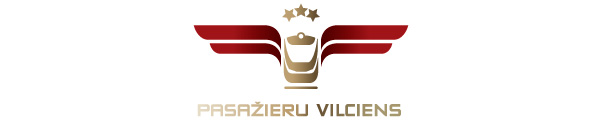 2019. gada 3. jūlijāInformācija plašsaziņas līdzekļiemVilcienu e-biļetes var iegādāties arī 3+ ģimeņu locekļiLai padarītu e-biļešu iegādi pasažieriem vēl ērtāku un pieejamāku, AS “Pasažieru vilciens” mājaslapā un mobilajā lietotnē ir veikti uzlabojumi, un turpmāk elektroniski vilcienu biļetes ar atlaidi varēs iegādāties arī 3+ ģimeņu locekļi. No šodienas arī 3+ ģimenes kartes īpašnieki, kuri vilcienā brauc ar atlaidi, “Pasažieru vilciena” mājaslapā vai mobilajā lietotnē varēs iegādāties e-biļeti. Daudzbērnu ģimeņu locekļiem, iegādājoties vilciena e-biļeti, ir jāizvēlas konkrētajam braucējam piešķirtā atlaide 50% vai 90% apmērā. Šiem pasažieriem ir jāņem vērā, ka, uzrādot iegādāto e-biļeti vilciena konduktoram kontrolierim, būs jāuzrāda arī derīga 3+ Ģimenes karte un personu apliecinošs dokuments vai skolēna/studenta apliecība. Ja atlaidi pamatojošos dokumentus pasažieris uzrādīt nevarēs, viņam būs jāiegādājas jauna vilciena biļete par pilnu cenu. Vienlaikus ir veiktas izmaiņas e-biļetes dizainā, lai tā būtu ērtāk lietojama gan pasažierim, gan vilciena konduktoram kontrolierim.  Atgādinām, ka visi daudzbērnu ģimeņu locekļi saņem 50% atlaidi biļetēm vienam braucienam, bet daudzbērnu ģimeņu skolēni un studenti, kuri nav vecāki par 24 gadiem, biļetes vienam braucienam var iegādāties ar 90% lielu atlaidi. Par PV.Uzņēmums ir dibināts 2001. gada 2. novembrī. Akciju sabiedrība Pasažieru vilciens ir vienīgais iekšzemes sabiedriskā transporta pakalpojumu sniedzējs, kas pārvadā pasažierus pa dzelzceļu visā Latvijas teritorijā. AS Pasažieru vilciens ir patstāvīgs valsts īpašumā esošs uzņēmums. Eirobarometrs 2018. gada iedzīvotāju aptauja liecina, ka Pasažieru vilciens precizitāte un uzticamība ir augstākā Eiropā. Papildu informācijai:Agnese LīcīteAS „Pasažieru vilciens”Sabiedrisko attiecību daļas galvenā sabiedrisko attiecību speciālisteTālr: 29467009E-pasts: agnese.licite@pv.lv 